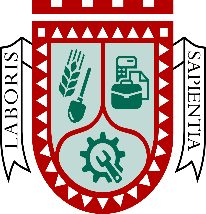 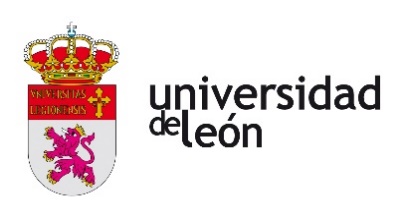 Facultad de Ciencias del TrabajoEscuela de DoctoradoEL PROCESO SOCIAL TRAS EL RDL 6/2023HORA Y LUGAR DE CELEBRACIÓN:Salón de Grados de la Facultad de Derecho/Ciencias del Trabajo10.30h, 20 de marzo de 2024PRESENTACIÓN:Dª. Susana Rodríguez EscancianoPresidenta de la Comisión Académica Programa de Doctorado “Derecho: protección jurídica y cohesión social”D. José Gustavo Quirós Hidalgo Decano de la Facultad de Ciencias del TrabajoMESA REDONDA: Moderadora: Dª. Henar Álvarez CuestaCatedrática de Derecho del Trabajo y de la Seguridad Social. Universidad de LeónIntervinientes: D. Jaime De Lamo Rubio Magistrado de lo Social. Juzgado de lo Social número 1 de León                          D. Rodrigo Tascón LópezCatedrático de Derecho del Trabajo y Seguridad Social. Universidad de Leónactividad formativa asociada al programa de doctorado“protección jurídica y cohesión social”Actividad dirigida a los doctorandos y doctorandas del programa de doctorado “DERECHO: PROTECCIÓN JURÍDICA Y COHESIÓN SOCIAL” y al alumnado de las asignaturas del área de derecho del trabajo y de la seguridad social impartidas en la universidad de león y a los profesionales de las profesiones jurídicas, especialmente graduados y graduadas sociales y abogados y abogadas laboralistas